ГУО «ГЛУССКИЙ РАЙОННЫЙ СОЦИАЛЬНО-ПЕДАГОГИЧЕСКИЙ ЦЕНТР»тел.78793НИКОГДА ТАК НЕ ПОСТУПАЙТЕ!!!!!!!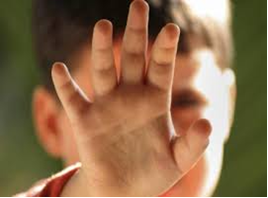      1. Никогда не применяйте угроз.Они ослабляют внутреннее "я" ребенка. Происходит это от таких распространенных обещаний: "Еще раз так сделаешь, и я тебя выпорю - сесть не сможешь!", "Ты у меня дождешься – шкуру спущу" и т.д. Они наполняют душу ребенка чувством страха, беспомощности, а иногда и ненависти. Дело в том, что дети живут только настоящим. Угроза наказания в будущем все равно не действует "с запасом", а негативную реакцию вызывает сразу же.2. Никогда не унижайте детей.Нельзя говорить ребенку: "Как можно быть таким балбесом (ротозеем, хвастуном, болтуном, лгуном)?", "У тебя голова или кочан капусты?", "Ты намусорил хуже свиньи" и прочее в том же духе. Сколько раз вы оскорбили малыша, столько раз вы нанесли удар по его внутреннему "я" - тому, из чего развивается личность.3. Никогда не выдавливайте силой обещания из ребенка не делать то, что вам не нравится.А мы так часто понуждаем детей: "Обещай, что это не повторится! Ну, я жду! Не слышу обещания!" И ребенок обещает. Что ему остается? А потом вновь делает то, что вы ему запретили. И мы же его попрекаем: "Ты же не сдержал обещания!". Но самое существенное: малыши имеют дело только с настоящим, они не осознают будущего. Если вынуждать их давать обещания, они просто привыкнут с их помощью избегать неприятностей, ничего реально в своем поведении не меняя.4. Никогда не требуйте от ребенка немедленного и слепого послушания.Лучше всего ребенка заранее предупредить о том, что вы собираетесь от него потребовать. Например: "Ты знаешь, нам придется пойти вместе за хлебом - минут через 10". Пусть у него будет немного времени посопротивляться и поворчать, если ему хочется. Свобода выражения чувств оставляет его с сознанием, что с ним считаются. Это гораздо лучше приказа по типу казарменного: "Быстро собирайся! Пойдем в магазин", "Вставай, я кому сказала!". Ребенок - не робот, а человек, и притом очень ранимый, с хрупким внутренним устройством. Если он постоянно имеет свободу выбора в разумных пределах, растет в атмосфере уважения к его личности, он станет впоследствии человеком с развитым чувством достоинства, самоуважения и те же качества будет ценить в других людях. В таком же духе станет растить своих собственных детей.5. Никогда не требуйте от ребенка того, к чему он не готов в силу возраста.Если от двухлетнего ребенка требовать того, к чему способен лишь пятилетний, он будет чувствовать свою беспомощность и неприязнь к тем, кто требует от него непосильного.6. Никогда не применяйте методы, которые заставляют ребенка чувствовать себя "плохим".Это происходит, когда родители внушают малышу: "Хороший ребенок так не поступает. Мы с мамой столько для тебя делаем, а ты вот как платишь нам, неблагодарный" и пр. Ребенка настолько "достают" эти нотации, что он просто "отключается" или находит "блокировки". Доводилось вам слышать, как дети, к примеру, отвечают на обидные дразнилки? "Оскорбляй меня хоть век, все равно я человек", - повторяют они как заклинание. В любом случае, к улучшениям в поведении навешивание ярлыка "плохой" не приводит.